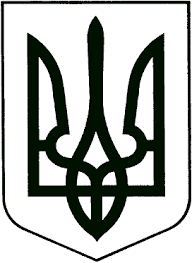 УКРАЇНАНОВОГРАД-ВОЛИНСЬКА МІСЬКА РАДАЖИТОМИРСЬКОЇ ОБЛАСТІРІШЕННЯдвадцять восьма сесія					  восьмого скликаннявід 			№ Керуючись статтею 25 Закону України «Про місцеве самоврядування в Україні», Законом України «Про державну реєстрацію юридичних осіб, фізичних осіб-підприємців та громадських формувань», статтею 90 Цивільного кодексу України, статтею 78 Господарського кодексу України, постановами Верховної Ради України від 16.11.2022 № 2779-IX «Про перейменування міста Новоград-Волинський Новоград-Волинського району Житомирської області», від 16.11.2022 № 2780-IX «Про перейменування Новоград-Волинського району Житомирської області», наказом Міністерства юстиції України «Про затвердження Вимог до написання найменування юридичної особи, її відокремленого підрозділу, громадського формування, що не має статусу юридичної особи, крім організації профспілки» від 05.03.2012 №368/5,  враховуючи рішення міської ради «Про перейменування Новоград-Волинської міської ради та її виконавчого комітету», міська рада ВИРІШИЛА:1.Перейменувати Новоград-Волинську міську комунальну рятувальну станцію на воді (код ЄДРПОУ 26192505) на Звягельську комунальну рятувальну станцію на воді.2.Затвердити Статут Звягельської комунальної рятувальної станції на воді в новій редакції згідно додатку.3.Керівнику Звягельської комунальної рятувальної станції на воді Колеснику А.В. здійснити державну реєстрацію змін до Статуту згідно вимог чинного законодавства України.4.Встановити, що в актах Новоград-Волинської міської ради, виконавчого комітету Новоград-Волинської міської ради, Новоград-Волинського міського голови, якими до моменту прийняття цього рішення визначені повноваження та функції Новоград-Волинської міської комунальної рятувальної станції на воді, у тому числі, як розпорядника нижчого рівня коштів бюджету Новоград-Волинської міської територіальної громади та відповідального виконавця цільових програм, застосовуються назва Звягельська комунальна рятувальна станція на воді у відповідних відмінках.5.Контроль за виконанням цього рішення покласти на постійну комісію міської ради з питань житлово-комунального господарства, екології та водних ресурсів (Рудницький Д.В.), заступника міського голови Якубова В.О.Міський голова                                                                   Микола БОРОВЕЦЬДодаток до рішення міської радивід                 №             СТАТУТЗвягельськоїкомунальної рятувальної станції на воді2022 р.1.ЗАГАЛЬНІ ПОЛОЖЕННЯ1.1 Звягельська комунальна рятувальна станція на воді (надалі за текстом Станція) утворена як комунальна неприбуткова установа Звягельської міської ради.1.2 Станція у своїй діяльності керується Конституцією України, Законами України, Кодексом цивільного захисту України та іншими законодавчими та нормативно-правовими актами України, органів виконавчої влади, рішеннями виконавчого комітету міської ради, розпорядженнями міського голови і цим статутом.1.3. Станція є юридичною особою, має рахунки в банках, може від свого імені укладати угоди, набувати майнові та немайнові права, має гербову та інші печатки, штамп, фірмові бланки, інші атрибути юридичної особи.1.4. Всі зміни та доповнення до цього статуту здійснюються за рішенням власника та вносяться в порядку, передбаченому чинним законодавством.1.5 Юридична адреса станції:11700, Житомирська область,Звягельський район,м. Звягель,вул. Богуна,38а2.ОСНОВНІ ПРИНЦИПИИ ТА МЕТА ДІЯЛЬНОСТІ 2.1.Принципами діяльності Станції є:- пріоритетність завдань, пов’язаних з рятуванням життя і охороною здоров’я людей на водних об’єктах та збереженням довкілля;- ефективне та комплексне використання наявних сил і засобів, призначених для пошуку і рятування людей на воді;- забезпечення комплексного обов’язкового рятувального обслуговування об’єктів і територій, що знаходяться в зоні відповідальності служби.2.2. Основні завдання Станції:- участь у впровадженні державної політики у сфері охорони життя людей на водних об’єктах, подання до уповноважених органів пропозицій з цих питань;- участь у заходах, що проводяться для рятування людей під час паводків, повені;- розробка, внесення пропозицій з питань здійснення заходів, спрямованих на зменшення травматизму людей на воді, матеріального забезпечення та ремонту приміщення служби, придбання оснащення та обладнання, необхідного для проведення пошуково-рятувальних робіт на воді та підготовки фахівців з рятувально-водолазної справи;- проведення роз’яснювальної профілактичної роботи серед населення щодо запобігання травматизму людей на воді;- надання практичної допомоги користувачам водних акваторій у встановленні попереджувальних та обмежувальних знаків на воді;- організація проведення обстеження і очистки акваторій водоймищ і відомчих пляжів за договорами;- забезпечення охорони життя людей на водних об’єктах, профілактична робота по запобіганню нещасним випадкам на воді;- проведення під час виникнення надзвичайних ситуацій на водних об’єктах і територіях аварійно-рятувальних робіт;- термінове реагування на надзвичайні ситуації на водних об’єктах та ліквідація окремих їх наслідків;- запобігання виникненню та мінімізації наслідків надзвичайних ситуацій техногенного і природного характеру, захист від них населення і територій;- пошук і рятування людей на воді, надання у можливих межах невідкладної допомоги, у тому числі і медичної, особам які перебувають у небезпечному для життя і здоров’я стані,на місці події та під час евакуації до лікувальних закладів;- участь у проведенні експертизи проектних рішень щодо поліпшення захисту водних об’єктів і територій на випадок виникнення надзвичайних ситуацій;- контроль за готовністю об’єктів та територій, що обслуговується службою, до проведення робіт з ліквідації надзвичайних ситуацій;-  контроль за готовністю місць відпочинку на водних об’єктах, за роботою рятувальних постів на пляжах;- виконання робіт на водних об’єктах, які потребують спеціальної підготовки.3. ПРАВА ТА ОБОВ’ЯЗКИ3.1. Станція має право:- безоплатно та безперешкодно одержувати інформацію, необхідну для виконання покладених на неї завдань;- обстежувати з метою профілактики виникнення надзвичайних ситуацій об’єктів та територій, що нею обслуговується;- подавати уповноваженим особам підприємств, установ та організацій, незалежно від форм власності, міській раді та виконавчому комітету пропозицій щодо поліпшення проти аварійного стану об’єктів та територій та усунення виявлених порушень вимог безпеки;- безперешкодного доступу на об’єкти, територій з метою виконання робіт, пов’язаних з ліквідацією надзвичайної ситуації, дотримання правил безпеки;- вимагати від усіх осіб, які знаходяться в зоні надзвичайної ситуації, дотримання правил безпеки;- укладати угоди про надання послуг, що не суперечить основній діяльності;- використовувати інші кошти, отримані за виконання робіт за договорами, для зміцнення матеріально-технічної бази станції;- вступати у взаємовідносини з юридичними особами на договірних засадах для здійснення спільної діяльності на водних об’єктах;- на добровільних засадах, за згодою власника, вступати у товариства та об’єднання;- з дозволу міської ради одержувати кредити від фінансових установ;- брати участь у засіданнях виконавчого комітету міської ради та інших нарадах при розгляді питань, пов’язаних з охороною життя людей на воді.3.2.До обов’язків Станції належать:- забезпечення безперервного спостереження за водною акваторією черговою зміною станції;- утримання плавзасобів, водолазного спорядження та рятувального майна у готовності до виконання завдань за призначенням;- відпрацювання особовим складом Станції прийомів та способів надання допомоги потерпілим на воді;- постійне вдосконалення працівниками знань і навичок рятувально-водолазної справи;- здійснення заходів з покращення і оздоровлення умов праці і дотримання правил внутрішнього розпорядку трудового дня;- організація проведення серед населення заходів, спрямованих на запобігання нещасним випадкам на воді;- здійснення заходів по забезпеченню охорони праці фахівців Станції в повному обсязі згідно з чинним законодавством;- участь у роботі комісій, створених відповідними органами, під час паводків, повені та інших стихійних лих, пов’язаних з водою.4.МАЙНО СТАНЦІЇ ТА ЇЇ ФІНАНСУВАННЯ4.1. Майно Станції становлять основні фонди та оборотні кошти, а також цінності, вартість яких відображається в самостійному балансі станції.4.2. Майно Станції є комунальною власністю і закріплюється за нею на праві повного оперативного управління.4.3. Станція утримується за рахунок коштів, виділених з бюджету міської територіальної громади, коштів від надання додаткових платних послуг, а також добровільних пожертвувань юридичних та фізичних осіб та інших джерел, що не заборонені законодавством.4.4. Станція має право здавати в оренду та лізинг підприємствам, установам, іншим юридичним та фізичним особам устаткування,транспортні засоби, приміщення, а також списувати їх з балансу у встановленому порядку з дозволу міської ради.4.5. Відчуження основних засобів, закріплених за Станцією, здійснюється у встановленому законом порядку з дозволу міської ради.5. УПРАВЛІННЯ СТАНЦІЄЮ5.1. . Управління Станцією здійснює начальник, який призначається на посаду на контрактній основі та звільняється з посади міським головою у визначеному порядку.5.2. Начальник Станції:- несе персональну відповідальність за діяльність та готовність Станції до дій за призначенням;- приймає на роботу та звільняє з роботи працівників Станції;- розподіляє функціональні обов’язки між працівниками Станції;- представляє Станцію у відносинах з юридичними особами та громадянами без довіреності;- укладає від імені Станції угоди і забезпечує їх виконання;- відкриває в банківських установах розрахунковий та інші рахунки, затверджує штатний розпис, видає накази і дає вказівки, обов’язкові до виконання усіма працівниками Підприємства;- забезпечує своєчасний розгляд скарг і заяв громадян;- розпоряджається майном та грошовими коштами Станції відповідно до чинного законодавства;- укладає угоди про матеріальну відповідальність працівників;- несе відповідальність за збитки, завдані  з вини керівника Станції в порядку визначених законодавством;- штатний розклад затверджує Засновник в особі заступника міського голови згідно розподілу обов’язків і визначає кількість працівників служби, його структуру;- здійснює інші функції і повноваження, що надані начальнику відповідно до чинного законодавства України та цього Статуту.5.4. У випадку відсутності начальника Станції, його обов’язки виконує особа, призначена наказом начальника.6.ЛІКВІДАЦІЯ ТА РЕОРГАНІЗАЦІЯ6.1.Припинення діяльності Станції відбувається через реорганізацію (злиття, приєднання, поділ, виділ, перетворення) або ліквідацію.6.2.Реорганізація Станції відбувається на підставі рішення міської ради. При реорганізації вся сукупність прав та обов’язків станції переходить до його правонаступників.Секретар міської ради                                                   Оксана ГВОЗДЕНКОПорівняльна таблиця до проекту рішенняТ.в.о начальника управління                                          Любов КУЧЕРЯВЕНКОПро перейменування Новоград-Волинської міської комунальної рятувальної станції на воді та затвердження Статуту установиДо змінПісля змінПункт 1.1.Пункт 1.1.Новоград-Волинська міська комунальна рятувальна станція на водіЗвягельська комунальна рятувальна станція на воді Пункт 5.2.Пункт 5.2.- несе відповідальність за господарську діяльність та готовність станції до дій за призначенням;- приймає на роботу та звільняє з роботи працівників станції;- затверджує організаційну структуру, штатний розпис та кошторис на утримання станції, розподіляє функціональні обов’язки між працівниками станції;- представляє Станцію у всіх судових і адміністративних органах, діє від імені станції у взаємовідносинах з підприємствами, установами та організаціями будь-яких форм власності, громадянами;- видає накази, розпорядження, дає вказівки обов’язкові для працівників станції та притягнення їх до відповідальності за невиконання або неналежне виконання трудових обов’язків;- здійснює інші повноваження згідно з чинним законодавством.- несе персональну відповідальність за діяльність та готовність Станції до дій за призначенням;- приймає на роботу та звільняє з роботи працівників Станції;- розподіляє функціональні обов’язки між працівниками Станції;- представляє Станцію у відносинах з юридичними особами та громадянами без довіреності;- укладає від імені Станції угоди і забезпечує їх виконання;- відкриває в банківських установах розрахунковий та інші рахунки, затверджує штатний розпис, видає накази і дає вказівки, обов’язкові до виконання усіма працівниками Станції;- забезпечує своєчасний розгляд скарг і заяв громадян;- розпоряджається майном та грошовими коштами Станції відповідно до чинного законодавства;- укладає угоди про матеріальну відповідальність працівників;- несе відповідальність за збитки, завдані  з вини керівника Станції в порядку визначених законодавством;- штатний розклад затверджує Засновник в особі заступника міського голови згідно розподілу обов’язків і визначає кількість працівників Станції, його структуру;- здійснює інші функції і повноваження, що надані начальнику відповідно до чинного законодавства України та цього Статуту.Розділ 6Розділ 66. ЛІКВІДАЦІЯ ТА РЕОРГАНІЗАЦІЯ СТАНЦІЇ6.1. Ліквідація і  реорганізація (злиття), приєднання станції  здійснюється за рішенням власника погодженням з центральним  органом виконавчої влади з питань з надзвичайних ситуацій та у справах захисту населення від наслідків Чорнобильської катастрофи, а також за рішенням суду.6.2. При ліквідації станції печатка і штамп здаються до органів внутрішніх справ, а документи по обліку і руху кадрів – державний архів.6.ЛІКВІДАЦІЯ ТА РЕОРГАНІЗАЦІЯ6.1.Припинення діяльності Станції відбувається через реорганізацію (злиття, приєднання, поділ, виділ, перетворення) або ліквідацію.6.2.Реорганізація Станції відбувається на підставі рішення міської ради. При реорганізації вся сукупність прав та обов’язків станції переходить до його правонаступників.